Poglavlje u knjizi:Matijević, M. (2018). Prilog za povijest obrazovanja odraslih u Hrvatskoj (309-324). U Obrazovanje odraslih: Teorijske osnove i praksa. Zagreb: Učiteljski fakultet Sveučilišta u Zagrebu i Pučko otvoreno učilište u Zagrebu.Milan MatijevićPOGLED U POVIJEST OBRAZOVANJA ODRASLIH  HRVATSKOJUvodZa razumijevanje razvoja andragogije kao znanosti i značenja mjesta obrazovanja odraslih u sustavu obrazovanja Republike Hrvatske koristan je pogled u povijest obrazovanja odraslih. Pojam „andragogija“ se javlja kod njemačkih autora početkom 19. stoljeća i vezuje se uz ime Aleksandera Kappa koji je u raspravi „Platons Erziehungslehre“ 1833. godine koristio taj pojam da bi opisao obrazovanje i odgoj u odraslom dobu (Savičević, 1989: 24). Savičević (1989) konstatira da su pojam andragogija u 19. stoljeću koristili još M.A. Olesnicki 1885. godine. Početkom 20. stoljeća pojam andragogija nastoji afirmirati Medinski te L. Hartman u Austriji a W. Picht i E. Rosenstock u Njemačkoj. U SAD su pojam andragogija u svojim radovima tridesetih godina prošlog stoljeća koristili M. Anderson, E. Lindoman i M. Hanson (isto). Dakle, krajem 19. i početkom 20. stoljeća stručnjaci su osvijestili važnost cjeloživotnog učenja i obrazovanja odraslih te pokušavali spoznaje do kojih su dolazili usustaviti u područje znanosti koje proučavaju obrazovanje i odgoj. Osim izraza 'andragogija', u anglosaksonskom svijetu, a i kod ponekih autora na području Europe, korišten je izraz 'pedagogija odraslih'. Na području Hrvatske prevladava od sredine prošlog stoljeća 'andragogija' kao pojam koji označava znanost koja proučava obrazovanje i učenje odraslih (Ogrizović, 1957.; Savičević, 1961; Samolovčev, 1963; Bogdanović,  Ogrizović, Prodanović,  Samolovčev,  Tonković,  i Velčić, 1966; Andrilović, Matijević, Pastuović,  Pongrac,  i Špan, 1985). Teritorij današnje samostalne države Republike Hrvatske je tijekom proteklih nekoliko stoljeća bio u sastavu različitih državnih tvorevina što se odrazilo na školstvo te na praksu i teoriju obrazovanja odraslih. Podsjetimo da je hrvatski narod, od 1527. godine, bio pod ingerencijom dinastija  Habsburške vladavine. Ta je vladavina dodatno oblikovana Hrvatsko-ugarskom nagodbom iz 1868. godine. Pri kraju Prvoga svjetskog rata, godine 1918. Hrvatska raskida veze s Austro-Ugarskom te sudjeluje u osnivanju Države SHS. Nedugo zatim, Hrvatska je (u sklopu Države SHS) uključena u Kraljevstvo SHS (kasnije Kraljevina Jugoslavija).Nakon Drugoga svjetskog rata, godine 1945. srpski kraljevski režim zamijenio je komunistički režim. U tom vremenu (od 1945. do 1990.), Hrvatska je bila socijalistička republika i kao federalna jedinica tvorila SFR Jugoslaviju. Godine 1991. provedeni su prvi demokratski višestranački izbori.  Dana 25. lipnja 1991. godine, Republika Hrvatska je ustavnom odlukom državnog sabora postala samostalna i nezavisna država.Problem periodizacije razvoja obrazovanja odraslih na području HrvatskeU svim knjigama i radovima koji prikazuju povijest obrazovanja i školstva ukazuje se na društveno-ekonomsku uvjetovanost odgoja i obrazovanja. Dakle, odgoj i obrazovanje djece i odraslih uvjetovan je tehnološko-gospodarskom razvijenošću, kulturno-umjetničkom i znanstvenom razvijenošću  neke državne zajednice odnosno naroda te položajem neke državne zajednice u međunarodnom geopolitičkom kontekstu.U literaturi hrvatskih autora nalazimo različite pokušaje periodizacije povijesnih prikaza obrazovanja odraslih (Lavrnja i Pongrac, 1996; Lavrnja i Pongrac, 1997; Pongrac i Lavrnja, 1999; Lavrnja i Pongrac, 2002). Gledajući iz perspektive okolnosti u kojima nastaje ovaj tekst čini se prikladnim povijest obrazovanja odraslih na području današnje Republike Hrvatske prikazati u sljedećim vremenskim razdobljima:period do raspada Austrougarske monarhije (do 1918. godine)period od 2018. do 2041. godine (Hrvatska u sastavu Kraljevine Jugoslavije)period od 1941. do 1951. godine (Drugi svjetski rat i vrijeme poslijeratne obnove)period od 1951. godine do 1991. godine (period socijalističke Jugoslavije)period od 1991. godine do danas (period razvoja samostalne Republike Hrvatske).Glavni razlozi za takvu periodizaciju leže u velikim povijesnim događajima koji su imali utjecaj na mjesto hrvatskog naroda u europskom geopolitičkom kontekstu te na način organiziranja i političkog uređenja u državnim tvorevinama u kojima je danas samostalna Republika Hrvatska bila politički ili vojno uključena. Glavni politički događaji koji takvu periodizaciju čine opravdanom su raspad austrougarske monarhije, Prvi i Drugi svjetski rat, izdvajanje Republike Hrvatske iz sastava Jugoslavije te Domovinski rat.period do raspada Austrougarske monarhije (do 1918. godine): Uvjetovano razvojem proizvodne, prometne i komunikacijske tehnologije početkom 19. stoljeća zanimljivo je proučavati što, kako i koliko su učili mladi i odrasli u vrijeme kada je teritorij današnje Republike Hrvatske bio u sastavu Austro-ugarske monarhinje (dakle, do 1918. godine). Tijekom zadnjih stotinjak godine te državne zajednice (površina 676.615 km² , preko pedeset miliona stanovnika) narodi na tom području svjedočili su vidnom gospodarskom i prometnom razvoju. Stanovnici ove, u ono doba, najveće europske državne tvorevine svjedočili su rastu uporabe parne i električne energije, izgradnji parobroda te željezničkih pruga i cesta, usavršavanju proizvodnih tehnologija, usavršavanju poljoprivredne proizvodnje, usavršavanju tiskarske tehnologije i telefonije.Željeznička pruga Budimpešta – Rijeka puštena je u promet 1873. godine. To je značilo i mogućnost većeg oslanjanja na pomorski promet koji je polazio iz riječke luke, a i razvoj industrijske proizvodnje u krajevima kroz koje je prolazila željeznica. Sva događanja u školstvu velike Monarhije sa sjedištem u Beču imala su odraza i na stanje na području današnje Republike Hrvatske. Dugovječna vladarica Marija Terezija (1717. -  1780.) te njen glavni školski reformator Johann Ignaz von Felbiger (1724.-1788.) su tijekom druge polovice 18. stoljeća stvarali temelje za uvođenje obvezne četvero razredne osnovne škole, a time i smanjenje nepismenosti. Vrhunac tih aktivnosti posebno su se osjetili stotinjak godina kasnije u vidu donošenja Prvog školskog zakona, odnosno Zakona ob ustroju pučkih školah i preparandijah za pučko učiteljstvo u kraljevinah Hrvatskoj i Slavoniji 1874. godine. Osim ozakonjenja četverorazredne obvezne pučke škole tim je zakonom regulirano djelovanje trogodišnje učiteljske škole (preparandije), zatim obvezno organiziranje opetovnica (dvogodišnje produljeno školovanje s dva puta po dva sata nastave tjedno radi ponavljanja i proširivanja ranije naučenih kompetencija, napose čitanja, pisanja i računanja). Osim toga, tim je zakonom propisana obveza učitelja da se stalno usavršavaju u svom poslu obveznim sudjelovanjem na sastancima učitelja koje su bile dužne organizirati preparandije i lokalne kotarske vlasti, a učitelji su na tim sastancima bili obvezni sudjelovati radi razmatranja pedagoško-didaktičkih pitanja (paragrafi 96 i 99 spomenutog Zakona). Ovi propisi mogu se smatrati prvim vidovima zakonskog reguliranja i institucionaliziranja stalnog usavršavanja u nekoj od profesija, u ovom slučaju u učiteljskoj profesiji. Kada su odrasli u pitanju onda se može podsjetiti da je jedino sustavno osposobljavanje i obrazovanje odnosilo na stjecanje vojnih vještina, odnosno kompetencija koje su muškom dijelu populacije bile potrebne radi sudjelovanja u ratovima. Krajem 19. i početkom 20. stoljeća na području današnje Hrvatske pokrenute su velike aktivnosti na opismenjavanju odrasla stanovništva. Razvija se posebna metoda pomaganja odraslima da nauče čitati i pisati poznata kao Andrlićeva metoda (učitelji preko učenika pomažu roditeljsko učenje). Osim toga pri strukovnim školama osnivaju se tečajevi za odrasle polaznike, npr. tečaj za popravljanje vaga ili tečaj za građevinske poslovođe (prema: Cuvaj, 1913).Podsjetimo na neke važnije datume za obrazovnu politiku i praksu u ovom periodu: Car Franjo Josip potpisao je godine 1869., zakonski članak o Sveučilištu u Zagrebu. Pet godina kasnije izrađen je novi zakonski članak koji je zaslugom bana Ivana Mažuranića dobio vladarevu sankciju 5. siječnja 1874. Nakon tih odluka slijedi osnivanje većeg broja novih samostalnih visokoškolskih ustanova ili studijskih grupa u sastavu Filozofskog fakulteta u Zagrebu.  Osnivanje navedenih institucija odrazilo se i na obrazovanje odraslih odnosno na stvaranje uvjeta za stalno usavršavanje u strukama za koje su osposobljavani stručnjaci na sveučilištu. Stručnjaci s obnovljenog sveučilišta su inicirali razne vidove programa za odrasle koji nisu bili u mogućnosti upisivati i redovno studirati na Sveučilištu. Tako je, davne 1907. godine utemeljeno Pučko učilište u Zagrebu. Dr. Albert Bazala, u duhu prosvjetiteljskih ideja, osniva 1907. i vodi kao počasni doživotni predsjednik Pučko sveučilište u Zagrebu.Ogrizović (1963: 45) piše da se u Hrvatskoj javljaju  različiti oblici i ustanove za obrazovanje odraslih u drugoj polovini devetnaestoga stoljeća. U to doba osniva se niz različitih stručnih tečajeva za seoske proizvođače: gospodarski, šumarski, ratarski, vinogradarski, košarački i dr. Usporedo s organiziranjem takvih tečajeva otvaraju se i različite dvogodišnje škole namijenjene seoskoj omladini između 18 i 25 godina. Tako već 1886. godine imamo Potkivačku školu u Zagrebu, a godine 1898. nekoliko graditeljskih škola, zatim ratarskih podružnica i dr. Godine 1905. osniva se „Društvo hrvatskih sveučilišnih građana za pouku analfabeta“ (Ogrizović, 1963: 46). period od 1918. do 1941. godine (Hrvatska u sastavu Kraljevine Jugoslavija): Treba podsjetiti da su Istra, Rijeka, Zadar te neki otoci tijekom toga perioda bili pod vlašću Italije. U vrijeme Kraljevine Jugoslavije, svi školski propisi za sva područja školovanja i obrazovanja, bila su usklađivana i donošena na razini saveznih vlasti u Beogradu. Svi zakoni koji su regulirali obvezno školovanje, školovanje učitelja i nastavnika za sve razine školovanja te svi propisi koji su regulirali pitanja obveze stalnog usavršavanja u profesiji, bili su jedinstveni za sve sastavne jedinice bivše zajedničke Države. U tom vremenu nisu registrirane neke zapaženija aktivnosti i programi obrazovanja odraslih osim usputnih aktivnosti za usavršavanje i dokvalifikaciju koje su strukovne škole organizirale za neke struke iz područja tehnike. I ovdje treba spomenuti da je novoosnovana država organizirala redovito osposobljavanje muškog dijela populacije  u području stjecanja i stalnog usavršavanja vojnih vještina. U tom periodu u više hrvatskih gradova djeluju pri gimnazijama i drugim strukovnim školama ekstenze za prosvjećivanje odraslih građana. Potrebica (2004) prikazuje djelovanje ekstenze koja je djelovala pri požeškoj gimnaziji. Ekstenza je usmjeravala svoju aktivnost na pučkoprosvjetni rad javnim pučkim predavanjima, pokretnim knjižnicama i analfabetskim tečajevima u Požegi i Požeškoj kotlini. Slično Polović (2004) izvještava o djelovanju srednjoškolske ekstenze u Karlovcu. Karlovačka srednjoškolska ekstenza započela je s radom 1920. godine kao organizirani, neformalni oblik edukacije s ciljem podizanja opće razine obrazovanja odraslog stanovništva.period od 1941. do 1951. godine (Drugi svjetski rat i vrijeme poslijeratne obnove)Početkom 1941. na području Europe već se rasplamsava Drugi svjetski rat. Na sceni su velike vojne operacije i promjene državnih granica. Sve to nije moglo proći mimo državne tvorevine koja se u to vrijeme zvala Kraljevina Jugoslavija. Okupatori (Njemačka i Italija i njihovi saveznici) su odmah napravili radikalne političke promjene te promjene državnih granica. Područje današnje Republike Hrvatske je uglavnom planirano za novonastalu i nikad međunarodno priznatu državnu tvorevinu pod nazivom Nezavisna država Hrvatska. U sastav te državne tvorevine osim hrvatskih teritorija uvršten je teritorij današnje Bosne i Hercegovine, a izvan te novonastale države ostali su područje Bačke i Međimurja (pripojeno Mađarskoj) te Istra, Rijeka i jadranski otoci koji su i u vrijeme Kraljevine Jugoslavije su bilo okupirani od strane talijanske vojske.Već tijekom 1941. godine, na području NDH se često mijenjaju vlasti na okupiranim i oslobođenim područjima. Na području koje su kontrolirale vlasti NDH djelovale su osnovne i srednje škole te fakulteti, a dosta neformalnih obrazovnih aktivnosti posvećeno je vjerskom i političkom obrazovanju te vojnoj obuci. Na području koje su kontrolirali partizani organizirani su razni vidovi, uglavnom neformalnog, obrazovanja djece, mladih i odraslih (Ogrizović, 1975). Osim rijetkih osnovnih i srednjih škola organizirane su brojne aktivnosti na opismenjavanju (analfabetski tečajevi) te velik broj političkih seminara, tribina i predavanja iz područja političkog obrazovanja koji su bili posvećeni objašnjavanju novonastale političke situacije (planovi fašista i planovi antifašističkih boraca). Osim političkih tema i opismenjavanja dosta aktivnosti je posvećeno elementarnoj vojnoj obuci novoregrutiranih boraca u antifašističkom pokretu (više kod Ogrizović, 1960; i Ogrizović, 1975).Tijekom prvih pet godina po završetku Drugog svjetskog rata Hrvatska je kao federalna jedinica u sastavu Federativne odnosno Socijalističke Jugoslavije. U jedinstvenom teritoriju ove federalne jedinice ponovo su područja Istre, Međimurja, Bačke te svi otoci uz hrvatsku obalu. Glavna područja obrazovanja odraslih u tim godinama su opismenjavanje, političko obrazovanje te stjecanje stručnih kvalifikacija za sve one koji to tijekom rata nisu uspjeli završiti ili koji nisu ni započeli. Za organiziranje obrazovnih i kulturnih programa osnivaju se narodna sveučilišta u svim većim gradovima. Program rada narodnih sveučilišta za odrasle sadržavao je prikazivanje filmova, organiziranje kazališnih predstava te organiziranje tribina i javnih predavanja iz različitih područja znanosti, umjetnosti i politike (Ogrizović, 1960).period od 1951. godine do 1991. godine (period socijalističke Jugoslavije)Ovo je dosta dug period s intenzivnim tehnološkim, prometnim i industrijskim razvojem, pa je to uvjetovalo intenzivne aktivnosti u području prakse i teorije obrazovanja odraslih. Zato bi se ovaj period mogao analizirati podijeljeno, u dva perioda: 1951. – 1971. i 1971. do 1991. godina).U prvom periodu uočava se osnivanje i djelovanje velikog broja narodnih sveučilišta, doslovno u svim gradskim središtima i većim općinama. Tako velik broj sveučilišta i bogat obrazovno-kulturni program koji se u njima ostvarivao uvjetovao je potrebu za osnivanjem zajednice tih ustanova. Zato je 1954. godine osnovana Zajednica narodnih sveučilišta NRH sa sjedištem u Zagrebu. Ta je Zajednica ubrzo (veljača 1955.) pokrenula i izdavanje vlastitog glasila (časopisa) koje je objavljivalo stručne radove iz područja teorije i metodike obrazovanja odraslih te prikaze zapaženijih obrazovanih i kulturnih projekata iz tih ustanova. Časopis Narodno sveučilište (kasnije mijenjana imena u Obrazovanje odraslih i Andragogija) je imao velik utjecaj na razvoj teorije i prakse u području obrazovanja odraslih, ne samo na području Hrvatske nego na području svih federalnih jedinica bivše Jugoslavije. Dužnost prvog tajnika novoosnovane Zajednice narodnih sveučilišta obavljao je Maks Štromar, a od 1956. godine Aleksandar Kovačić.Tijekom prve polovine ovog razdoblja (prije 1971. godine i kasnije) na području Hrvatske je zapaženo andrgoško djelovanje  stručnjaka čije osnovne biografske podatke možemo vidjeti na  Prilogu 1. U Hrvatskoj s toga popisa nisu rođeni niti bili stalno zaposleni Ana Krajnc, Ilija Mrmak, Dušan Savičević te Borivoj Samolovčev, ali su oni objavili velik broj radova u Hrvatskoj i djelovali na raznim projektima koji su se odnosili na osposobljavanje i usavršavanje andragoga. Autor ovog teksta si uzima za pravo napisati da su ipak Mihajlo Ogrizović, Mladen Zvonarević i Aleksandar Kovačić najzaslužniji za velik zamah u razvoju andragoške teorije i prakse na području Hrvatske tijekom druge polovine pedesetih, zatim tijekom šezdesetih i sedamdesetih godina protekloga stoljeća.Institucionalno najveći dio posla na obrazovanju odraslih obavljan je u okviru programa rada narodnih i radničkih sveučilišta. U Prvo vrijeme u programima rada narodnih sveučilišta dominiraju opismenjavanje odraslih, osnovno i opće školovanje odraslih, dokvalifikacija i prekvalifikacija odraslih, političko i kulturno obrazovanje te praktični tečajevi iz područja vođenja kućanstva. Posebno mjesto u tim programima imale su škole za seosku omladinu (Kovačić, 1958). Krajem pedesetih godina na području Hrvatske je djelovalo oko 800 škola za seosku omladinu s 34.000 polaznika  (Kovačić, Novaković i Ogrizović, 1961: 72).Školovanje andragoških kadrova u organizaciji Zajednice narodnih sveučilišta: Neposredno nakon osnivanja Zajednice narodnih sveučilišta (1955.) radi se na organizaciji različitih oblika osposobljavanja i usavršavanja ravnatelja i stalnih suradnika tih ustanova. Sekretar te Zajednice, Aleksandar Aco Kovačić, uz pomoć stalnih suradnika, sveučilišnih nastavnika Mihajla Ogrizovića i Mladena Zvonarevića, pokreće 1957. godine jedan formalni oblik osposobljavanja i usavršavanja voditelja i stalnih suradnika. Didaktički oblik tog osposobljavanja je nazivan dopisno-konzultativni viši studij za andragoške kadrove (Ogrizović, 1983). Većina ravnatelja i voditelja obrazovanja odraslih u novoosnovanim narodnim sveučilištima su imali završenu najčešće učiteljski školu ili višu pedagošku školu (akademiju). U prethodno stečenim formalnim kvalifikacijama ti kadrovi nisu ništa učili o posebnostima obrazovanja odraslih. Budući da oni nisu mogli mnogo odsustvovati s radnih mjesta jedini način da steknu nova znanja i kompetencije bio je školovanje uz rad. Neposredni susreti polaznika tog novog modela osposobljavanja je organiziran u vidu ljetnih i zimskih andragoških škola s trajanjem po pet dana. U međuvremenu polaznici tog vida osposobljavanja su komunicirali dopisivanjem s nastavnicima. Administraciju tog oblika osposobljavanja vođena je u Zajednici narodnih sveučilišta u Zagrebu. Mnogi su na taj način stekli više andragoško obrazovanje što im je u radnim sredinama priznato kao formalno stečena viša stručna sprema te mogućnost da trajno obavljaju posao voditelja andragoške ustanove. Osim Mihajla Ogrizovića i Mladena Zvonarevića kao nastavnici na tom studiju javljali su se još Aleksandar Kovačić, Silvije Pongrac te Borivoj Samolovčev, Tihomir Prodanović i Dušan Savičević. Uz ovo treba podsjetiti i na jednomjesečni tečaj za kadrove iz narodnih sveučilišta koji je organiziran na odsjeku za pedagogiju Filozofskog fakulteta u Zagrebu (Ogrizović, 1961).Andragogija na hrvatskim sveučilištima:  Andragogija se na hrvatskim sveučilištima počela poučavati početkom sedamdesetih godina prošlog stoljeća u Zagrebu (zahvaljujući angažmanu Mihajla Ogrizovića i Nikše Nikole Šoljana) te u Rijeci (Silvije Pongrac). Od tada kolegij andragogija je obvezan na svim studijima pedagogije u Hrvatskoj. Tijekom osamdesetih i početkom devedesetih godina na Filozofskom fakultetu u Zagrebu studenti studija pedagogije su mogli birati i poseban andragoški modul koji je omogućavao specijalizaciju u području obrazovanja odraslih. Nositelji kolegija na tom studiju su bili profesori Vlado Andrilović, Milan Matijević, Nikola Pastuović, Nikša Nikola Šoljan i Maja Špan. Ovaj nastavnički tim je organizirao i poslijediplomski studij iz područja obrazovanja odraslih na kojem su gostovali kao nastavnici andragozi s drugih sveučilišta (Ana Krajnc iz Ljubljane, Boririvoj Samolovčev iz Skopja te Dušan Savičević iz Beograda). Rezultat studiranja na tom studiju je izrađeno i obranjeno nekoliko zapaženih istraživačkih magistarskih radova: Obrazovanje kao faktor inovativnog ponašanja zaposlenih (Vlatka Domović, 1991), Koncepcija odgoja i obrazovanja odraslih Paula Freirea (Dijana Vican, 1991), Ispitivanje kulturnih potreba osoba treće životne dobi (Stevo Tomić, 1992),  Evaluacija obrazovnog uspjeha polaznika dopisnog obrazovanja (Tihana Škreblin, 1992), Vrednovanje modela pripremanja polaznika za samostalno izvršenje radnih zadataka u željezničkom prometu (Višnja Marinović, 1995). Krajem devedesetih godina na Filozofskom fakultetu u Zagrebu potpuno prestaje interes za andragoške programe zbog velikih promjena u organizaciji Fakulteta, zatim promjena u studijskim programima te nedostatka razumijevanja i interesa za andragoške teme ljudi koji su vodili Odsjek za pedagogiju u tom periodu. Djelovanje narodnih i radničkih sveučilišta: Tijekom druge polovine proteklog stoljeća glavni pokretači i realizatori programa u području obrazovanja odraslih bili su narodna i radnička sveučilišta te centri za obrazovanje u većim industrijskim  poduzećima i sustavima (npr. u tvornicama Rade Končar, Nikola Tesla, Jugoplastika, Jugoturbina, Prvomajska, Podravka, zatim u Industriji nafte, Hrvatskim željeznicama, Elektroprivredi, poljoprivrednim kombinatima itd.). Najviše programa za odrasle odnosilo se na opismenjavanje i osnovno obrazovanje odraslih te političko obrazovanje i stjecanje strukovnih kvalifikacija. Budući da su osnivači narodnih i radničkih sveučilišta bile lokalne uprave (gradovi i općine koji su i financirale najveći dio programa) dosta aktivnosti se odnosilo na političko osposobljavanje radnika za samoupravljanje u tvornicama i drugim vidovima organiziranja proizvodnih i drugih radnika. U mnogo gradova i općina radnička i narodna sveučilišta su od osnivača dobili reprezentativne zgrade (npr. Zagreb, Velika Gorica, Samobor, Bjelovar, Pula, Karlovac....). Voditelji centara za obrazovanje u narodnim i radničkim sveučilištima te u tvornicama su se često uključivali u različite oblike stručnog usavršavanja u vidu andragoških škola, savjetovanja, tribina te praćenjem andragoške literature. U tom je vremenu objavljeno i rasprodano zapažen niz andragoških knjiga i časopisa (Andrilović, 1976; Ogrizović, 1959; Pastuović, 1978; Matijević, 1984;  Pongrac, 1972; Samolovčev, 1963; Špan, 1980; Zvonarević, 1958).Osnivanje i djelovanje društva andragoga Hrvatske: U Poreču je 28. srpnja 1964. godine, u okviru Ljetne škole Saveza narodnih sveučilišta Hrvatske održan dogovor o osnivanju udruženja andragoga Jugoslavije. Inicijativni sastanak održala je i poziv za uključivanje drugih poticali su iz Hrvatske  Aleksandar Kovačić, Mladen Zvonarević, Mihajlo Ogrizović, Stjepan Jakopović, Dinko Jelić  i Stipe Tonković. Tada je dogovoreno da se pristupi osnivanju strukovne udruge hrvatskih andragoga (Kolar, Kovačić i Velčić, Vl. 1969).  Dana 7. srpnja 1966. godine u Poreču je održana osnivačka skupština Društva andragoga Hrvatske. Inicijativni odbor za osnivanje društva formiran je 16. prosinca 1965. godine, nakon što je u Zagrebu na proširenom sastanku Upravnog odbora Društva andragoga Jugoslavije odlučeno o osnivanju društava u republikama. Ta je strukovna udruga djelovala do raspada bivše Jugoslavije. U programu rada ove strukovne udruge nalazile su andragoške teme iz područja teorije i prakse obrazovanja odraslih (Lončar, 1982). Za razumijevanje andragoških događanja u ovom periodu važno je imati u vidu zapaženo djelovanje hrvatskih andragoga u Savezu andragoga Jugoslavije te u organiziranju saveznih kongresa andragoga Jugoslavije.Tijekom osamdesetih godina prošlog stoljeća u nekoliko hrvatskih gradova djeluju društva andragoga pa je zato Društvo andragoga Hrvatske preimenovano u Savez društava andragoških radnika Hrvatske (Lončar, 1982). Ovisno o agilnosti vodećih andragoga u tim sredinama posebno je bila zapažena aktivnost andragoga u Zagrebu, Puli, Bjelovaru i Rijeci. Društva su obično radila u tematskim sekcijama za osnovno i usmjereno obrazovanje odraslih, sekcije andragoga u tvornicama, sekcije za informativno-dokumentacijsku djelatnost, sekcije za znanstveni rad i usavršavanje andragoga te sekcije za kulturnu djelatnost. Zahvaljujući djelovanju sekcije za znanstveni rad 1982. godine je formirana autorska skupina koja je pripremila i objavila cjelovit udžbenik s naslovom Andragogija (Andrilović, Matijević, Pastuović, Pongrac i Špan, 1985) koji je do kraja prošlog stoljeća predstavljao solidnu literaturu za osposobljavanje andragoga (Lončar, 1982). Tijekom osamdesetih godina andragozi su u okviru programa sekcija inicirali organiziranje savjetovanja, tribina, okruglih stolova radi rasprava o važnim temama iz područja andragogije te o važnim političkim dokumentima kojima se regulira pitanje obrazovanja i usavršavanje stručnjaka za obrazovanje odraslih.Znanstveni i stručni časopisi: Časopis koji je izdavala Zajednica narodnih sveučilišta je izlazio neprekidno pod imenima Narodno sveučilište (1955.-1958.), Obrazovanje odraslih (1959.-1968.), Andragogija (1969.-1990.), Theleme (1991.-1995.). Pokušaj da se časopis ponovo aktivira početkom ovog stoljeća pod imenom „Obrazovanje odraslih“ (200.-2001.) nije uspio i časopis je prestao izlaziti. Za časopise koje je izdavala Zajednica narodnih sveučilišta (kasnije Andragoški centar Zagreb) priređene su temeljite bibliografije objavljenih radova za prvih trideset godišta (od 1955.-1984.).  U tom je vremenu u časopisu objavljeno više od 4000 naslova pisanih od strane više od 1000 autora. Objavljene bibliografije omogućuju temeljite analize sadržaja objavljenih radova po autorima i temama.Od 1961. Do 1969. U Zagrebu je izlazio časopis Radnik i obrazovanje (Nakladnik Radničko sveučilište „Moša Pijade“).period od 1991. godine do danas (period razvoja samostalne Republike Hrvatske)Domovinski rat i krajnje nespretno izvedena privatizacija tvornica i poljoprivrednih kombinata koje su bile u stopostotnom vlasništvu države i zaposlenika (radnika) su uzrokom velikog zastoja u području znanosti i prakse obrazovanja odraslih. S djelovanjem su prestali tvornički centri za obrazovanje (npr. u bivšim tvorničkim gigantima kakvi su bile  npr. u tvornice „Rade Končar“, „Nikola Tesla“, „Prvomajska“, „Jugoturbina“, „Jugoplastika“, „Podravka“ itd. Do stagnacije je došlo i u velikim radničkim i narodnim sveučilištima te na fakultetima gdje su studenti mogli slušati jedan ili više kolegija iz područja obrazovanja odraslih.Poslije završetka Domovinskog rata obnovljeno Hrvatsko andragoško društvo je organiziralo sedam međunarodnih konferencija: 1. Obrazovanje odraslih i cjeloživotno učenje  (Lovran, 2002.)2. Obrazovanje odraslih – ključ za XXI. stoljeće (Šibenik, 2004.)3. Obrazovanje odraslih za ekonomiju znanja  (Šibenik, 2007.)4. Neformalno obrazovanje i informalno učenje odraslih  (Šibenik, 2009.) 5. Andragoška profesija i kompetencije stručnjaka u obrazovanju odraslih (Murter, 2011.)6. Ključne kompetencije u obrazovanju odraslih  (Vodice, 2013.)7. Komu treba obrazovanje odraslih?  (Zagreb & Vodice, 2016.)Objavljeni zbornici pod gornjim nazivima dostupni su u knjižnicama ili on-line. U tim je zbornicima nalazi se ukupno 2047 stranica znanstvenih i stručnih radova. Tijekom dvadesetogodišnjeg djelovanja Hrvatsko andragoško društvo je organiziralo dvadesetak nacionalnih konferencija u vidu ljetnih ili zimskih andragoških škola te objavilo  20 volumena časopisa Andragoški glasnik. Stručnjaci iz područja obrazovnih znanosti su objavili više individualnih ili kolektivnih radova u vidu znanstvenih monografija i priručnika.Znanstvena literatura i udžbenici u području obrazovanja odraslihPrvi veći nakladnik andragoške literature na području Hrvatske i bivše Jugoslavije poslije Drugog svjetskog rata bila je Zajednica narodnih sveučilišta u Zagrebu. Osim časopisa koji je ubrzo postao vodeći u regiji, ova je ustanova izdala više knjiga koje su prodavane u više izdanja s nakladom većom od tisuću primjeraka.Prvu  u Hrvatskoj zapaženiju knjigu iz područja andragogije objavio je Mihajlo Ogrizović 1956. godine pod naslovom Osnovi penološke andragogije. Bila je to knjiga koja je služila kao priručnik i udžbenik za stručnjake koji su se osposobljavali ili su već radili u penalnom sustavu bivše države.Posebno pozornost andragoške strukovne javnosti u Hrvatskoj i regiji izazvale su knjige koje su zatim objavili Mladen Zvonarević 1958. i Mihajlo Ogrizović 1959. godine. Zvonarevićeva „Primjena psihologije u obrazovanju odraslih“ je u kratkom vremenu doživjela tri dopunjena i proširena izdanja (Zvonarević, 1962), a Ogrizovićeva knjiga „Problemi andragogije“ također tri izdanja od 1959. do 1966. godine (Ogrizović, 1959). Te dvije knjige su i danas nezaobilazna literatura za sve one koji se žele upoznati s andragoškom teorijom.Ogrizovićeve i Zvonarevićeve knjige su prethodile pripremi i objavljivanju voluminozne (816 stranica) knjige s naslovom „Osnovi andragogije“ koja je 1966. objavljena u Sarajevu, ali u kojoj većinu iz autorskog tima predstavljaju stručnjaci iz Hrvatske (Dinko Jelić, Aleksandar Kovačić, Mihajlo Ogrizović, Silvije Pongrac, Tihomir Prodanović, Stipe Tonković, Veseljko Velčić, Vlado Velčić, Mladen Zvonarević). U međuvremenu je u Zagrebu objavljeno još nekoliko knjiga iz područja obrazovanja odraslih: Savičević (1961), Prodanović (1962), Samolovčev (1963), Ogrizović (1966).Kasnije je objavljena serija znanstvenih knjiga te udžbenika i priručnika koji su omogućili kvalitetnije programe osposobljavanja za poslove u obrazovanju odraslih: Zvonarević i Kovačić, 1975); Pongrac (1972; 1980, i 1985); Andrilović (1973, 1976 i 1979); Pastuović (1978); Špan (1980) te Matijević (1984 i 1985). Posebno zapaženo mjesto na popisu te literature ima kolektivno djelo s naslovom „Andragogija“ koje je objavila Školska knjiga 1985. godine (Andrilović, Matijević, Pastuović, Pongrac i Špan, 1985).ZaključakTemama iz područja cjeloživotnog učenja i obrazovanja odraslih sve više, osim pedagoga i psihologa,  se bave stručnjaci iz područja obrazovnih znanosti, napose iz područja ekonomije, politologije i informatologije. Tijekom proteklih četvrt stoljeća pozornost istraživača privlače problemi učenja osoba u trećoj životnoj dobi te problemi učenja u digitalnom mutimedijskom okruženju.Usporedbu znanstvene produkcije hrvatskih stručnjaka u proteklih četvrt stoljeća u odnosu na onu u godinama i desetljećima prije toga ostavljamo nekim drugim znanstvenicima koji će toj analizi i evaluaciji moći posvetiti više prostora i vremena. Dozvolimo si ipak slobodu konstatirati kako se na hrvatskim sveučilištima andragogija kao znanost marginalizira te da je u proteklim godinama realizirano premalo znanstvenih istraživanja koje novčano podržavaju državne zaklade ili druge institucije. Na hrvatskim sveučilištima trenutno nema nijedan sveučilišni nastavnik koji svoju sveučilišnu misiju ostvaruje kao andragog, odnosno da mu je to primarna ili jedina istraživačka i nastavna obveza. Vrijednost napisane znanstvene produkcije može se procjenjivati i na temelju pokazatelja citiranosti objavljenih radova od strane stručnjaka u Hrvatskoj i regiji, ali i citiranosti izvan prostora na kojima se govori i piše na nekom od južnoslavenskih jezika.LiteraturaAndrilović, V. (1973). Osnovno opće obrazovanje radnika i programirana nastava. Zagreb: Školska knjiga.Andrilović, V. (1976). Kako odrastao čovjek uči? Zagreb: Školska knjiga.Andrilović, V. (1979).  Samostalno učenje. Zagreb: CDO Birotehnika.Andrilović, V., Matijević, M., Pastuović, N., Pongrac, S. i Špan, M. (1985). Andragogija. Zagreb: Školska knjiga.Bogdanović, N., Ogrizović, M., Prodanović, T., Samolovčev, B., Tonković, S. i Velčić, Ve. (1966). Osnovi andragogije. Sarajevo: Zavod za izdavanje udžbenika.  816 stranicaBogdanović, S. ur. (1987). 80 godina Pučkog-narodnog Sveučilišta grada Zagreba. Zagreb: Skupština grada.Cuvaj, A. (1913). Građa za povijest školstva (Sv. X). Zagreb: Naklada Hrv. –Slav- -Dalm. Zemaljske vlade.*** Dogovor o osnivanju udruženja andragoga Jugoslavije (1964). Andragogija, 9-10, str. 92Kolar, Z. i sur. (1967). Osnovi vojne andragogije. Beograd: Vojnoizdavački zavod.  566 strKolar, Z., Kovačić, A. i Velčić, Vl. (1969). Suvremena andragoška teorija i praksa u Jugoslaviji. Zagreb: Savez narodnih i radničkih sveučilišta SRH. Kovačić, A., Novaković, A. i Ogrizović, M. (1961).  Narodna sveučilišta u Hrvatskoj :1941. – 1961. Zagreb: Zajednica narodnih sveučilišta.Kovačić, A. 1958). Organizacija i rad škola za seosku omladinu: Zagreb: Zajednica narodnih sveučilišta.Lavrnja, I.; Pongrac, S. (1996). Tendenzen der Erwaschsenenbildng in Kroatien von 1918 bis heute (153-163). In Erwaschsenenbildung in der Aufklärung / Fila Wilhem (ur.). Wien: Promedia. Lavrnja, I.; Pongrac, S. (1997). Tendence v izobraževanju odraslih v Hrvatski - potrebe in izpolnitve (115-121). Zgodovina izobraževanja odraslih v Srednjeevropskih državah / Jurij Jug (ur.). Kranj: Moderna-organizacija.Lavrnja, I.; Pongrac, S. (2002). Erwachsenenbildung in Kroatien von 1941 bis 1990 (93-103)-In Von Zeitenwende zu Zeitenwende, Wilhelm Filla; Elke Gruber; Jurij Jug (ur.). Innsbruck : Verband Österreichischer Volkshochschulen.Matijević, M. (1984). Učimo uz rad. Zagreb: CDO Birotehnika.Matijević, M. (1985). Suvremena organizacija obrazovanja odraslih. Zagreb: NIRO Školske novine.Mrmak, I. (1975). Samoobrazovanje: teorijske i metodičke osnove. Beograd: Vojnoizdavački zavod.Mrmak, I. (1979). Samovzgoja. Ljubljana: Zavod za šolstvo.Ogrizović, M. (1956). Osnovi penološke andragogije. Zagreb: DSUP NRH.Ogrizović, M. (1959). Problemi andragogije. Zagreb: Savez narodnih sveučilišta Hrvatske.Ogrizović, M. (1960). Prosvjetni i kulturni rad s odraslima u Hrvatskoj za NOB-e. Zagreb : Savez narodnih sveučilišta Hrvatske. Ogrizović, M. (1961). Jednomjesečni tečaj za kadrove iz narodnih sveučilišta na Odsjeku za pedagogiju Filozofskom fakulteta Sveučilišta u Zagrebu. Obrazovanje odraslih,  7(11-12), 76-77.Ogrizović, M. (1966). Metode obrazovanja odraslih. Zagreb: Radničko sveučilište „Moša Pijade“.Ogrizović, M. (1975). Razvitak školstva na oslobođenom teritoriju Hrvatske (1941.-1945.). Zagreb: Pedagoško-književni zbor.Ogrizović, M. (1983). Dvadeset pet godina rada Škole za andragoške kadrove / [tekst] Mihajlo Ogrizović, [pregledi i tabele] Seka Sučić. Zagreb: Andragoški centar.Ogrizović, M. (1983). Dvadeset pet godina rada Škole za andragoške kadrove / [tekst] Mihajlo Ogrizović, [pregledi i tabele] Seka Sučić. Zagreb : Andragoški centar.Ogrizović, M. (1984). Školstvo i prosvjeta u Dalmaciji za vrijeme narodnooslobodilačke borbe. Zagreb: Školske novine.Ogrizović, M. (1985)  Prosvjetni i kulturni rad s odraslima za NOB-a. Zagreb: Andragoški centar.*** Osnivačka skupština Društva andragoga Hrvatske (1966).  Obazovanje odraslih, 11(11-12), str. 102-103.Pastuović, N. (1978). Obrazovni ciklus: opća metodika obrazovanja zaposlenih. Zagreb: Andragoški centar.Polović, D. 2004). Srednjoškolska ekstenza u Karlovcu. Radovi Zavoda za znanstveni rad Varaždin, No.14-15, str. 87-95Pongrac, S. (1972). Dopisno obrazovanje. Zagreb: Andragoški centar.Pongrac, S. (1980). Ispitivanje i ocjenjivanje u obrazovanju. Zagreb: Školska knjiga.Pongrac, S. (1985). Komunikacije u dopisnom obrazovanju. Zagreb: Školske novine.Pongrac, S. & Lavrnja, I. (1999). Basic Characteristics of Croatian Adult Education up to These Days (9-31). In Adult Education in Croatien Society / Pongrac, Silvije (ur.). Rijeka : Filozofski fakultet u Rijeci. Potrebica, F. (2004). Srednjoškolske ekstenze u Požegi 1925. Radovi Zavoda za znanstveni rad Varaždin, No.14-15.Prodanović, T. (1962). Odgojno-obrazovna i nastavna sredstva. Zagreb: Savez narodnih sveučilišta Hrvatske. Samolovčev, B. (1963). Obrazovanje odraslih u prošlosti i danas. Zagreb: Znanje.Samolovčev, B. (1966). Istorijski razvoj i društvena uslovljenost obrazovanja i vaspitanja odraslih (9 – 30). U Osnovi andragogije. Sarajevo: Zavod za izdavanje udžbenika.Savičević, D. (1961). Primena metoda u obrazovanju odraslih. Zagreb: Savez narodnih sveučilišta Hrvatske.Savičević, D. (1989). „Andragogija“ (str. 24-26). U Pedagoška enciklopedija 1, Redakcija Nikola Potkonjak i Pero Šimleša. Beograd i Zagreb: Zavod za udžbenike i Školska knjiga.*** Skupština Društva andragoga Hrvatske (1972). Andragogija. 17(4), 66-72.Špan, M. (1980). Model multimedijskog obrazovanja za samoupravljanje. Zagreb: Centar za obrazovanje Zavoda Birotehnika.Zvonarević, M. (1958). Primjena psihologije u obrazovanju odraslih. Zagreb: Savez narodnih sveučilišta Hrvatske.Zvonarević, M. i Kovačić, A. (1975). Vrednovanje odgojno-obrazovnih rezultata u narodnim i radničkim sveučilištima. Zagreb: Andragoški centar.Istakuti andragozi koji su djelovali na području HrvatskeVlado Andrilović (1937.-)Zdravko Kolar (1923. - 2008.)Aleksandar Kovačić (1917.-1977.)Ana Krajnc (1938.-)Ilija Mrmak (1925.-2012.)Mihajlo Ogrizović (1916.- 2005.)Silvije Pongrac (1930.-2001.)Nikola Pastuović (1937.- )Tihomir Prodanović (1911.-1987.)Borivoj Samolovčev  1923.-1996Dušan Savičević (1926.-2015.)Maja Špan (1938.-)Veseljko Velčić (1923.-)Vlado Velčić (1926.-1981.)Mladen Zvonarević (1922.-1995.)Aleksandar KovačićProf. dr.. Mladen ZvonarevićProf. dr. Mihajlo Ogrizović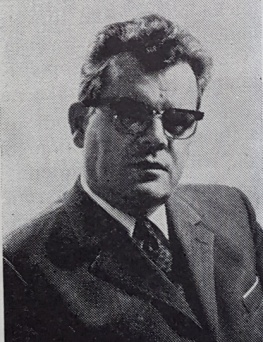 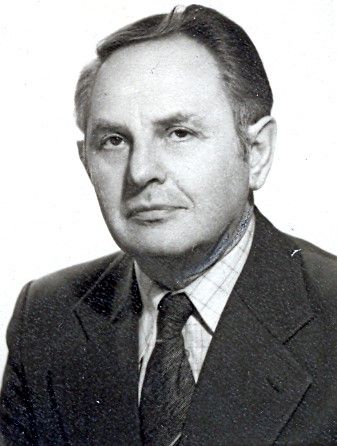 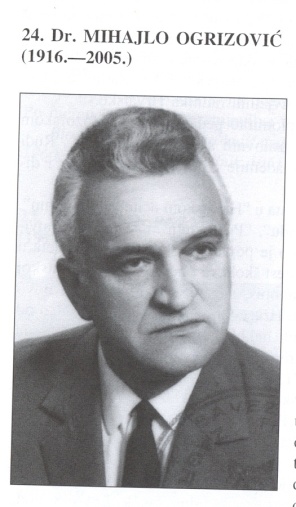 